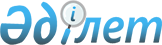 Об образовании избирательных участков на территории Наурзумского района
					
			Утративший силу
			
			
		
					Решение акима Наурзумского района Костанайской области от 16 апреля 2018 года № 1. Зарегистрировано Департаментом юстиции Костанайской области 11 мая 2018 года № 7753. Утратило силу решением акима Наурзумского района Костанайской области от 12 ноября 2018 года № 2
      Сноска. Утратило силу решением акима Наурзумского района Костанайской области от 12.11.2018 № 2 (вводится в действие по истечении десяти календарных дней после дня его первого официального опубликования).
      В соответствии со статьей 23 Конституционного закона Республики Казахстан от 28 сентября 1995 года "О выборах в Республике Казахстан" аким Наурзумского района РЕШИЛ:
      1. Образовать избирательные участки на территории Наурзумского района согласно приложению к настоящему решению.
      2. Признать утратившим силу решение акима Наурзумского района от 20 марта 2014 года № 1 "Об образовании избирательных участков на территории Наурзумского района" (зарегистрировано в Реестре государственной регистрации нормативных правовых актов под № 4529, опубликовано 1 апреля 2014 года в газете "Науырзым тынысы").
      3. Государственному учреждению "Аппарат акима Наурзумского района Костанайской области" в установленном законодательством Республики Казахстан порядке обеспечить:
      1) государственную регистрацию настоящего решения в территориальном органе юстиции;
      2) в течение десяти календарных дней со дня государственной регистрации настоящего решения направление его копии в бумажном и электронном виде на казахском и русском языках в Республиканское государственное предприятие на праве хозяйственного ведения "Республиканский центр правовой информации" для официального опубликования и включения в Эталонный контрольный банк нормативных правовых актов Республики Казахстан;
      3) размещение настоящего решения на интернет-ресурсе акимата Наурзумского района после его официального опубликования.
      4. Контроль за исполнением настоящего решения возложить на руководителя государственного учреждения "Аппарат акима Наурзумского района Костанайской области".
      5. Настоящее решение вводится в действие по истечении десяти календарных дней после дня его первого официального опубликования.
      "СОГЛАСОВАНО"
      Председатель
      Наурзумской районной
      избирательной комиссии
      ______________ Н. Гринь
      "16" апреля 2018 года Избирательные участки на территории Наурзумского района
      Избирательный участок № 648
      Границы: село Уленды.
      Избирательный участок № 649
      Границы: село Шили.
      Избирательный участок № 650
      Границы: село Шолаксай, улица Ленина – дома № 2, 4, 5, 6, 7, 8, 9, 10, 12, 13, 14, 16, 17, 18, 20, 22, 23, 24, 25, 27, 29, 31, 33, 34, 35, 36, 38, 39, 41, 42, 43, 46, 47, 48, 49, 50, 51, 53, 55, 56, 57, 58, 59, 60, 61, 62, 63, 65, улица Юбилейная дома № 2, 3, 4, 5, 6, 7, 8, 9, 10, 11, 12, 13, 14, 15, 16, 17, 18, 19, 20, 21, 22, 23, 25, 27, 29, 31, 33, 35, 39, 41, 43, улица Набережная, улица Копа, переулок Центральный.
      Избирательный участок № 651
      Границы: село Шолаксай, улица Ленина – дома № 64, 66, 67, 68, 69, 70, 71, 72, 73, 74, 75, 76, 77, 78, 79, 80, 81, 82, 83, 84, 85, 86, 87, 89, 91, 92, 93, 94, 107, улица Юбилейная – дома № 26, 28, 30, 32, 34, 36, 38, 40, 42, 45, 47, 49, 50, 51, 52, 53, 55, 57, 58, 59, 60, 61, 63, 65, 92, улица Целинная, улица Казахская, переулок Западный.
      Избирательный участок № 652
      Границы: село Шолаксай, улица ХПП, улица Зеленая, улица Новая, переулок Северный.
      Избирательный участок № 653
      Границы: село Караменды, улица Алтынсарина - дома № 3, 5, 7, 8, 11, 13, 14, 16, 18, 20, 21, 22, 23, 24, 26, 28, 30, 32, 33, 34, 35, 36, 37, 39, 41, 43, улица Терешковой - дома № 2, 3, 5, 6, 7, 8, 9, 10, 11, 12, 13, 14, 15, 16, 17, улица Гагарина - дома № 4, 6, 7, 8, 9, 10, 11, 12, 13, 14, 15, 16, улица Комсомольская – дома № 1, 8, 9, 12, улица Парковая - дома № 2, 4, 6, 8, 10, 12, улица Пионерская – дома № 1, 2, 3, 4, 5, 6, 7, 8, 9, 10, 11, 12, 13, 14, 15, 16, улица Карбышева – дома № 1, 2, 3, 4, 5, 6, 7, 9, 12, 15, 16, 19, 20, 21, 23, 27, 29, улица Абылайхана – дома № 1, 3, 4, 5, 6, 9, 11, улица Абая - дома № 3, 5, 6, 7, 8, 10, 11, 13, 15, 17, улица Чапаева - дома № 1, 3, 4, 6, 7, 9, 10, 11, 12, 13, 14, 15, 16, 17, 18, улица Амангельды – дома № 1, 3, 4, 5, 6, 7, 8, 9, 10, 11, 12, 13, 14, 16, 17, 18, переулок Карбышева – дома № 3, 5.
      Избирательный участок № 654
      Границы: село Караменды, улица М. Сугур улы – дома № 1, 1 "А", 2, 2 "Б", 2 "В", 3, 4, 5, 6, 7, 8, 9, 10 "А", 11, 16, 17, 18, 19, 20, 21, 22, 23, 25, улица Строительная – дома № 1, 2, 3, улица Транспортная – дома № 1, 2, 3, 4, 5, 6, 8, 10, улица Ш. Шаяхметова – дома № 12, 13, 14, 16, 17, улица Абая - дома № 20, 23, 24, 25, 26, 27, 28, 30, 31, 32, 35, 37, 39, улица Чапаева - дома № 19, 20, 21, 22, 23, 24, 25, 26, 27, 28, 29, 30, 31, 32, 33, 34, улица Амангельды - дома № 19, 20, 21, 23, 24, 25, 26, 27, 28, 29, 30, 31, 33, 34, 35, 36, 37, 38, 39, 41, 42, 43, 44, 47, 48, 49, 50, улица Казбек би – дома № 4, 6, 8, 10, 12, 14, 19, 21, 22, 23, 24, 25, 26, 27, 28, 29, 31, 32, 34, 36, улица Сатпаева – дома № 1, 2, 3, 4, 5, 6, 7, 8, 9, 10, 11, 12, 13, 14, 15, 17, 18, 19, 20, 21, 23, 25, 27, 29, 31, 33, 35, 37, 39, 41, 43.
      Избирательный участок № 655
      Границы: село Караменды, улица Победы – дома № 2, 4, 5, 6, 8, 10, 12, 14, 16, 18, 20, 22, 24, 26, 28, 30, улица Баймагамбетова – дома № 1, 2, 2 "А", 3, 5, 6, 7, 8, 9, 10, 11, 12, 13, 14, 15, 16, 17, 18, 19, 20, 21, 22, 23, 24, 25, 27, 29, улица Автомобилистов – дома № 1, 2, 3, 4, 5, 6, 7, 8, 9, 10, 11, 12, 13, 17, 19, 21, 23, 25, 27, улица Валиханова – дома № 1, 2, 4, 5, 6, 7, 8, 9, 10, 11, 13, улица Маметовой – дома № 1, 3, 5, 7, улица Зеленая – дома № 2, 3, 4, 5, 6, улица Джангильдина – дома № 1, 2, 3, 4, 5, 6, 7, 8, улица Мира – дома № 1, 2, 3, 4, 5, 6, 7, 8, 10, 12, 14, 16, 20, улица Абылайхана – дома № 33, 35, 36, 37, 38, 39, 40, 41, 42, 44, 46, 52, улица Шакшак Жанибека - дома № 11, 12, 14, 15, 16, 17, 19, улица Абая - дома № 40, 41, 43, 43 "А", 51, 53, 59, 61, улица Амангельды – дома № 51, 53, 55, 55 "А", 57, 58, 59, 60, 61, 81, 83.
      Избирательный участок № 656
      Границы: село Караменды, улица Алина – дома № 1, 3, 4, 5, 6, 7, 8, 9, 10, 11, 13, 15, 16, 17, 19, 21, 22, 23, 24, 25, 26, 27, 28, 29, 30, 31, 33, 35, 36, 38, 43, улица Степная – дома № 3, 5, 7, улица Сейфуллина – дома № 2, 3, 4, 7, 8, 9, 10, улица Ауэзова – дома № 2, 3, 4, 5, 6, 8, 9,10, улица Воровского – дома № 1 "А", 2 "А", 3 "А", 4 "А", 5 "А", 6 "А", 7 "А", 8 "А", улица Докучаева – дома № 3, 4, 5, 6, 7, 10, 12, улица Жамбылская – дома № 1, 3, 6, 7, 8, 9, 10, 11, 12, 13, 14, 15, 17, переулок Южный – дома № 1, 2, 3, 4, 5, 6, улица Н. Сагадиева – дома № 2, 3, 4, 5, 6, 7, 8, 9, 10, 11, 12, 13, 14, 15, 16, 17, 18, 19, улица Садовая – дома № 8, 10, 11, 12, 13, 14, 15, переулок Алтынсарина – дома № 3, 5, 6, переулок Амангельды – дома № 3, 5, 7, переулок Западный – дома № 1, 4, переулок Восточный – дома № 4, 5, улица Джансугурова – дома № 1, 3, 5, 7, улица Майлина – дома № 1, 2, 3, 4, 5, 6, 7, 8, 9, 10, улица Байтурсынова – дома № 2, 4, 6, 12, 20, улица Энергетиков – дома № 1, 3, 5, 7, улица Шакшак Жанибека – дома № 2, 5, 5 "А", улица Б. Момышулы – дома № 1, 2, 3, 4, 5, 6, 7, 8, 10, 11, 12, 13, 14, 15, 16, 17, 18, улица А. Молдагуловой – дома № 1, 3, 5, 6, 7, 8, 9, 10, 11, 12, 13, 14, 16, улица Аэропортная – дома № 1, 2, 3, 5, 7, улица Кабанбай батыра – дома № 3, 4, 7, 8, 10.
      Избирательный участок № 657
      Границы: село Жамбыл.
      Избирательный участок № 658
      Границы: село Раздольное.
      Избирательный участок № 659
      Границы: село Буревестник, улица Абая, улица Автомобильная, улица Гагарина, улица Животноводов, улица Кирпичная, улица Мельника, улица Механизаторов, улица Мира, улица Набережная, улица Октябрьская, улица Приозерная, улица Садовая, улица Строительная, улица Урожайная, улица Целинная, улица Южная.
      Избирательный участок № 660
      Границы: село Буревестник, улица Акбулак.
      Избирательный участок № 661
      Границы: село Мереке.
      Избирательный участок № 662
      Границы: село Буревестник, улица Валиханова, улица Восточная, улица Н.Г. Козлова, улица Молодежная, улица Озерная, улица Полевая, улица Спортивная, улица Студенческая, улица Товарная, переулок Дальний, переулок Малый, переулок Мирный, переулок Тенистый, переулок Юбилейный, переулок Валиханова.
      Избирательный участок № 663
      Границы: село Кайга.
      Избирательный участок № 664
      Границы: село Дамды, улица Кунанбаева, улица Байтурсынова, улица Маметовой, улица Иманова, улица Джангильдина.
      Избирательный участок № 665
      Границы: село Дамды, улица А. Молдагуловой, улица Ш. Жанибека, улица Богенбай Батыра, улица Казбек Бия, улица Дощанова, улица Баймагамбетова, улица Поселение Кара Кудук.
      Избирательный участок № 666
      Границы: село Кожа.
					© 2012. РГП на ПХВ «Институт законодательства и правовой информации Республики Казахстан» Министерства юстиции Республики Казахстан
				
      Аким Наурзумского района

Т. Даиров
Приложение 
к решению акима
от 16 апреля 2018 года 
№ 1